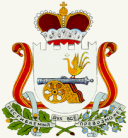 АДМИНИСТРАЦИЯ   ИГОРЕВСКОГО  СЕЛЬСКОГО  ПОСЕЛЕНИЯХОЛМ-ЖИРКОВСКОГО РАЙОНА СМОЛЕНСКОЙ ОБЛАСТИП О С Т А Н О В Л Е Н И ЕОт 29.12.2017г. №  76Об утверждении Положения об организациии осуществлению первичного воинскогоучета на территории Игоревскогосельского поселения Холм-Жирковского районаСмоленской областиВ соответствии с Конституцией Российской Федерации, федеральными законами от 31 мая 1996г. № 61-ФЗ « Об обороне» , от 26 февраля 1997 г..№ 31-ФЗ « О мобилизационной  подготовке и мобилизации в Российской Федерации» от 28 марта 1998г. № 53-ФЗ  « О воинской обязанности и военной службе», от 6 октября 2003г. № 131-ФЗ « Об общих принципах организации местного  самоуправления в Российской Федерации», постановлением  Правительства Российской Федерации от 27 ноября 2006г. № 719 « Об утверждении Положения о воинском учете», Уставом Игоревского сельского поселения Холм-Жирковского района Смоленской областиПОСТАНОВЛЯЕТ:1.Утвердить Положение об  организации и осуществлении первичного воинского учета на территории Игоревского сельского поселения, Холм-Жирковского района Смоленской области( прилагается)2. Утвердить должностную инструкцию инспектора по военно-учетной работе Администрации Игоревского сельского поселения Холм-Жирковского района Смоленской области.3.Постановление Главы муниципального образования Игоревского сельского поселения Холм-Жирковского  района Смоленской области № 3 от 14.01.2009года « Об утверждении Положения « Об организации и осуществлении первичного воинского учета граждан» на территории  муниципального образования Игоревского сельского поселения Холм-Жирковского района Смоленской области , считать утратившим силу.4. Контроль за исполнением настоящего постановления оставляю за собой.Глава муниципального образованияИгоревского сельского поселенияХолм-Жирковского районаСмоленской области                                                                 Т.А.Семенова  УТВЕРЖДАЮ Глава муниципального образования Игоревского сельского поселения Холм-Жирковского района Смоленской области __________________________Т.А.Семенова«29     » декабря	2017     г.ПОЛОЖЕНИЕо военно-учетном столе  Администрации Игоревского сельского поселения Холм-Жирковского района Смоленской области I.	ОБЩИЕ ПОЛОЖЕНИЯ1.1.	Военно-учетный стол Администрации Игоревского сельского поселения Холм-Жирковского района Смоленской области (далее – ВУС)является структурным подразделением администрации органа местного самоуправления.ВУС в своей деятельности руководствуется Конституцией Российской Федерации, федеральными законами Российской Федерации от 31 мая 1996 г. №61-ФЗ «Об обороне», от 26 февраля 1997г. №31-Ф3 «О мобилизационной подготовке и мобилизации в Российской Федерации, от 28 марта 1998 г. № 53-ФЗ «О воинской обязанности и военной службе», Положением о воинском учете, утвержденным Постановлением Правительства Российской Федерации от 27 ноября 2006 г. № 719, «Инструкцией по бронированию граждан Российской Федерации, пребывающих в запасе Вооруженных Сил Российской Федерации, федеральных органов исполнительной власти, имеющих запас, и работающих в органах государственной власти, органах местного самоуправления и организациях, на период мобилизации и на военное время», законами Московской области, Уставом органа местного самоуправления, иными нормативными правовыми актами органов местного самоуправления, а также настоящим Положением.Положение о ВУС утверждается руководителем органа местного самоуправления.II.	ОСНОВНЫЕ ЗАДАЧИ2.1. Основными задачами ВУС являются:обеспечение исполнения гражданами воинской обязанности, установленной федеральными законами «Об обороне», «О воинской обязанности и военной службе», «О мобилизационной подготовке и мобилизации в Российской Федерации»;документальное оформление сведений воинского учета о гражданах, состоящих на воинском учете;анализ количественного состава и качественного состояния призывных мобилизационных людских ресурсов для эффективного использования в интересах обеспечения обороны страны и безопасности государства;проведение плановой работы по подготовке необходимого количества военно-обученных граждан, пребывающих в запасе, для обеспечения мероприятий по переводу Вооруженных Сил Российской Федерации, других войск, воинских формирований и органов с мирного на военное время в период мобилизациии поддержание их укомплектованности на требуемом уровне в военное время.III. ФУНКЦИИОбеспечивать выполнения функций, возложенных на администрацию в повседневной деятельности по первичному воинскому учету, воинскому учету и бронированию, граждан, пребывающих в запасе, из числа работающих в администрации органа местного самоуправления;Осуществлять первичный воинский учет граждан, пребывающих в запасе, и граждан, подлежащих призыву на военную службу, проживающих или пребывающих (на срок более трех месяцев) на территории, на которой осуществляет свою деятельность орган местного самоуправления;Выявлять совместно с органами внутренних дел граждан, постоянно или временно проживающих на территории, на которой осуществляет свою деятельность орган местного самоуправления, обязанных состоять на воинском учете;Вести учет организаций, находящихся на территории, на которой осуществляет свою деятельность орган местного самоуправления, и контролировать ведение в них воинского учета;Сверять не реже одного раза в год документы первичного воинского учета с документами воинского учета военного комиссариата муниципального образования (муниципальных образований) и организаций;По указанию военного комиссариата муниципального образования (муниципальных образований) оповещать граждан о вызовах в военный комиссариат;Своевременно вносить изменения в сведения, содержащихся в документах первичного воинского учета, и в двухнедельный срок сообщать о внесенных изменениях в военный комиссариат муниципального образования (муниципальных образований);Ежегодно представлять в военный комиссариат до 1 ноября списки юношей 15- и 16-летнего возраста, а до 1 октября - списки юношей, подлежащих первоначальной постановке на воинский учет в следующем году;Разъяснять должностным лицам организаций и гражданам их обязанности по воинскому учету, мобилизационной подготовке и мобилизации, установленные законодательством Российской Федерации и Положением о воинском учете и осуществлять контроль за их исполнением.IV. ПРАВА4.1. Для плановой и целенаправленной работы ВУС имеет право: вносить предложения по запросу и получению в установленном порядке необходимых материалов и информации от федеральных органов государственной власти, органов исполнительной власти субъекта Российской Федерации, органов местного самоуправления, а также от учреждений и организаций независимо от организационно-правовых форм и форм собственности;запрашивать и получать от структурных подразделений администрации органа местного самоуправления аналитические материалы, предложения по сводным планам мероприятий и информацию об их выполнении, а также другие материалы, необходимые для эффективного выполнения возложенных на ВУС задач;создавать информационные базы данных по вопросам, отнесенным к компетенции ВУС;выносить на рассмотрение руководителем органа местного самоуправления вопросы о привлечении на договорной основе специалистов для осуществления отдельных работ;организовывать взаимодействие в установленном порядке и обеспечивать служебную переписку с федеральными органами исполнительной власти, органами исполнительной власти субъекта Российской Федерации, органами местного самоуправления, общественными объединениями, а также организациями по вопросам, отнесенным к компетенции ВУС;проводить внутренние совещания по вопросам, отнесенным к компетенции ВУС.V. РУКОВОДСТВОВозглавляет ВУС начальник военно-учетного стола органа местного самоуправления (далее - начальник стола). Начальник стола назначается на должность и освобождается от должности руководителем органа местного самоуправления.Начальник стола находится в непосредственном подчинении 	 органа местного самоуправления.                                                                                                                                         5.3.В случае отсутствия начальника ВУС на рабочем месте по уважительным причинам (отпуск, временная нетрудоспособность, командировка) его замещает  специалист 1 категории Администрации Игоревского  сельского поселения Холм-Жирковского района Смоленской области 	.ДОЛЖНОСТНАЯ ИНСТРУКЦИЯИнспектора военно-учетного стола администрации Игоревского сельского поселенияХолм-Жирковского районаСмоленской  области1. Общие положения1.1. Инспектор военно-учетного стола Администрации Игоревского сельского поселения (далее – инспектор) является должностным лицом. Назначается на должность и освобождается от должности распоряжением главы администрации сельского поселения.1.2. Инспектор подчинен непосредственно главе администрации сельского поселения.1.3. В своей деятельности инспектор руководствуется:1.3.1. Законодательством РФ (Конституцией РФ, Законами и подзаконными актами РФ);1.3.2. постановлениями и распоряжениями главы администрации района;1.3.3. постановлениями и распоряжениями главы администрации сельского поселения;1.3.4. правилами внутреннего распорядка;1.3.5. настоящей инструкцией.2. Должностные обязанности:2.1. Вести первичный воинский учет граждан, пребывающих в запасе по карточкам первичного учета, а граждан подлежащим призыву на военную службу по спискам;2.2. Производить постановку на воинский учет (снятие с воинского учета) граждан, которые прибывают на территории администрации (переезжают в другой район, город) на постоянное или временное место жительства;2.3. Выявлять совместно с органами внутренних дел граждан, постоянно или временно проживающих на территории и подлежит постановке на воинский учет;2.4. Ежегодно сверять карточки первичного учета и списки граждан, подлежащих призыву на военную службу, с документами воинского учета военного комиссариата, предприятиями;2.5. Направлять по запросам военного комиссариата необходимые для занесения в документы воинского учета сведения о гражданах, вставших на воинский учет и граждан, состоящих на воинском учете.2.6. Ежегодно представлять в военный комиссариат списки юношей, подлежащих первоначальной постановке на воинский учет.2.7. Осуществлять контроль за посещением граждан, подлежащих призыву на военную службу, лечебно-профилактических учреждений, в которые они направлены для медицинского обследования или освидетельствования.2.8. Вносить в карточки первичного учета и в списки граждан, подлежащих призыву на военную службу, изменения, касающиеся образования, места работы, должности, семейного положения и места жительства граждан, состоящих на воинском учете и в 15-дневный срок сообщать об изменениях военный комиссариат.2.9. Разъяснять гражданам их обязанности по воинскому учету, установленные законом РФ «О воинской обязанности и военной службе», осуществлять контроль за их выполнением.2.10. При постановке на воинский учет:2.10.1. Проверять подлинность военных билетов (временных удостоверений в замен военных билетов) и удостоверений граждан, подлежащих призыву на военную службу, наличие отметок о снятии с воинского учета по прежнему месту жительства и постановки офицеров запаса и граждан, подлежащих призыву на военную службу, на воинский учет в военном комиссариате по новому месту жительства:2.10.1.1. При обнаружении в военном билете (временных удостоверений) граждан, подлежащих призыву на военную службу, не оговоренных исправлений, не точностей и подделок, неполного количество листов немедленно сообщить об этом в военный комиссариат для принятия соответствующих мер.2.10.2. Выдавать расписки при приему от граждан военных билетов (временных удостоверений в замен военных билетов) удостоверений граждан подлежащих призыву на военную службу.2.10.3. Заполнять карточки первичного учета на граждан, прибывающих в запасе. В соответствии с записями военных билетов заполнять учетные карточки на прапорщиков, мичманов, сержантов, солдат и матросов запаса.2.10.4. Высылать в военный комиссариат именной список на граждан, сменивших место жительства в пределах района, а также граждан, прибывшим с временным удостоверением в замен военных билетов с указанием фамилии, имени, отчества, места жительства, работы, должности этих граждан, наименования органа местного самоуправления, где они ранее состояли на воинском учете. Учетные карточки на этих граждан не заполняются.2.10.5. Производить отметки о постановки граждан на воинский учет в военных билетах.2.10.6. О гражданах, прибывающих из других районов (городов) с мобилизационными предписаниями, сообщать в военный комиссариат города, где они ранее состояли на воинском учете. Изъятие мобилизационных предписаний производится только по указанию начальника военного комиссариата, о чем в военных билетах делается отметка.2.10.7. В 15-дневный срок предоставлять в военный комиссариат учетные карточки на прибывших граждан, их мобилизационные предписания, список граждан, прибывших на воинский учет без заполнения учетных карточек, а также алфавитные карточки граждан, подлежащих призыву на военную службу.2.11. При снятии граждан с воинского учета:2.11.1. Сделать отметку о снятии с воинского учета в военном билете.2.11.2. Изъять мобилизационные предписания у гражданина, убывающего за пределы района.2.11.3. Сделать отметку об изъятии мобилизационного предписания в военном билете.2.11.4. Составить список граждан снятых с воинского учета.3. Права инспектора3.1. Инспектор администрации Калиновского сельского поселения имеет право:3.1.1. Знакомится с проектами решения руководства по вопросам его деятельности;3.1.2. Вносить на рассмотрения руководства предложения по совершенствованию работы, связанной с обязанностями, предусмотренными настоящей должностной инструкцией.3.1.3. Получать от руководителей структурных подразделений, специалистов информацию и документы по вопросам, входящим в его компетенцию.3.1.3. Требовать от руководства администрации и предприятий оказания содействия в исполнении своих обязанностей и прав.3.1.4. Требовать от руководства администрации и предприятий обеспечения организационно-технических условий, необходимых для исполнения должностных обязанностей.4. Ответственность инспектора4.1. Инспектор администрации Калиновского сельского поселения несет ответственность:4.1.1. За полноту и реальность первичного воинского учета на территории администрации Калиновского сельского поселения;4.1.2. За ведение на территории администрации Калиновского сельского поселения учета военнообязанных на всех предприятиях, организациях, учреждениях независимо от форм собственности;4.1.3. За проведение ежегодных сверок учетных данных администрации с учетными данными предприятий и военным комиссариатом района (города);4.1.4. За оповещение граждан о вызовах в военных комиссариатах и других функций, предусмотренных должностной инструкцией.Инспектор ВУС Администрации  Игоревского сельского поселения                                                                             Кирпичникова Т.А                                                                                          